Kansas BPW Membership ApplicationContact InformationMembership Category____ Active				$60 a year____ Student				$30 a year____ Youth Affiliate			$12 a yearPartial dues: If joining or renewing on other than July 1st through September 30th please pay according to the following schedule: October 1st through December 31st (3/4 dues), January 1st through March 31st (1/2 dues), and April 1st through June 30th (1/4 dues).Employer InformationLocal Organization/SponsorDues____ Local Dues (if applicable)				Please make check payable to: __________________ State Dues						Local Treasurer: ______________________________ Total Dues						Amt remitted to Kansas BPW: ___________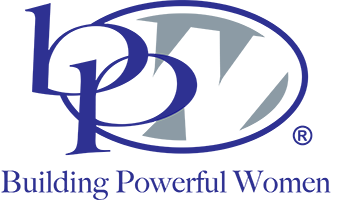 NameStreet AddressCity, State Zip CodeHome Phone #Work Phone #Cell Phone #Email AddressBirthday (MM/DD)Employed byPosition HeldLocal OrganizationSponsoring Member Date